Printemps de l’écriture 2021Bibliographie cycle 2Thématique : Le labyrintheL'avie d'IséePonti, ClaudeEcole des loisirs25/11/2013Tandis qu'Isée dort tranquillement dans son lit, un livre posé contre sa bibliothèque se met à grandir et à chanter l'air d'Ah vous dirai-je maman. Isée entre dans les pages du livre et se retrouve dans une forêt-ville. Un monstre la défie de se transformer en la chose la plus puissante au monde.C'est peut-être une pommeYoshitake, ShinsukeKaléidoscope17/02/2016Un jeune garçon doté d'une imagination remarquable voit au-delà des apparences.Grand-Bec sur les traces de MondrianReek, Wouter vanBayard Jeunesse
Ed. du Centre Pompidou03/03/2011Grand-Bec rencontre l'artiste monsieur Grands-Yeux (Mondrian) et décide de le suivre pour découvrir son oeuvre. L'album retrace le parcours et l'oeuvre de Piet Mondrian, l'un des pionniers de la peinture abstraite.Ma première mythologie
Volume 9, Thésée et le fil d'ArianeKérillis, HélèneHatier jeunesse15/02/2017Thésée doit faire face au Minotaure. Heureusement, Ariane peut lui venir en aide avec son fil.Ma valléePonti, ClaudeEcole des loisirs18/11/1998C'est une vallée immense, dont les habitants s'appellent les Touim's. Suivez bien la carte. Vous pourrez regarder pousser les Arbres-à-bateaux. Si vous aimez les labyrinthes, rendez-vous dans la forêt de l'enfant perdu. Rencontrez aussi Soyotte et Smargoule...MadlenkaSís, PetrGrasset jeunesse04/10/2000A New York, Madlenka s'aperçoit qu'une de ses dents bouge. Elle part faire le tour du pâté de maison pour annoncer la nouvelles à ses amis : Gaston le boulanger français, M. Ciao le vendeur de glaces italien, M. Singh le vendeur de journaux indien et d'autres encore... Un voyage à travers le monde et à la découverte de l'autre.Orient Express ! : une aventure du chevalier Courage et de la princesse AttaqueChedru, DelphineHélium02/04/2014Une nouvelle histoire interactive dans laquelle le lecteur doit faire un choix pour continuer l'aventure.La partie de cache-cacheFloue, Camille
Pianina, VincentHélium13/09/2017Depuis très longtemps, le loup joue à cache-cache avec les enfants et la partie est interminable.Retrouve-moi !Browne, AnthonyKaléidoscope18/10/2017Poppy et son frère, Cyril, sont tristes car ils ont perdu leur chienne. Pour se changer les idées, ils font une partie de cache-cache dans les bois. Mais Cyril est trop bien caché et Poppy n'arrive pas à le retrouver. L'angoisse de chacun grandit.Rhino des villesDorémus, GaëtanAutrement Jeunesse07/04/2010Autrefois, les rhinocéros vivaient en ville en harmonie avec les humains qui ont fini par les chasser. Il n'en reste plus qu'un qui se cache partout où il peut : sur une devanture, dans un tas de feuilles mortes... Un album de paysages urbains où se cache le dernier rhinocéros des villesRobinsonSís, PetrGrasset jeunesse21/03/2018Lors d'une fête costumée de son école, un garçon se déguise en Robinson Crusoé mais ses camarades se moquent de lui car ils ne connaissent pas l'histoire. Attristé et caché sous sa couette, il imagine le voyage extraordinaire du héros littéraire pour surmonter ses peurs et affronter le regard des autres.Safari dans le lavaboGuéraud, Guillaume
Georges, HélèneRouergue06/02/2013Se brosser les dents au-dessus du lavabo alimente la faune des égouts, des grandes légendes.Youpi, je m'ennuie !Yoshitake, ShinsukeP'tit Glénat27/02/2019Un jeune garçon confronté à l'ennui se pose des questions loufoques sur ce sentiment. Un décryptage teinté d'humour des vertus du désoeuvrement.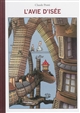 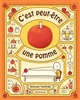 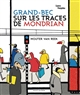 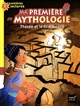 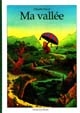 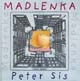 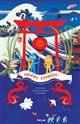 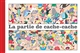 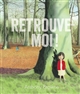 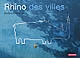 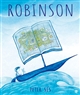 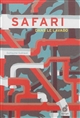 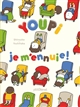 